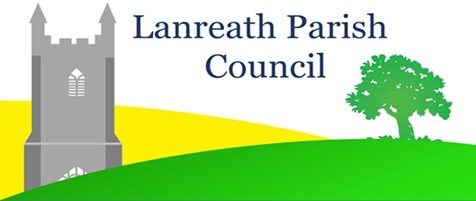 LANREATH PARISH COUNCIL BUDGETFINANCIAL YEAR IST APRIL 2022 to 31ST MARCH 2023Reviewed by the Parish Council on 16th November 2021 and approved subject to the provisions of the Local Government Financial Settlement 2022/23Budget for Remaining Financial Year 2021/22Income/Expenditure Summary 2021/22Budget for Financial Year 2022/23ItemCreditDebitClerk Salary £1,633.65Village Hall rent £80.00SWW£156.51EDF£310.50Public toilet cleaning£557.52D Hilton£55.00Community areas grass and hedge cutting£256.00Millennium Green Christmas Tree£104.00Elizabeth Rose Inspections (Playground equipment)£104.00Salt bin replenishment£51.00Current account end October 2021£427.42Deposit account end October 2021£6,670.52Total income and expenditure£7,097.94£3,308.18Estimated balance end of Financial Year£3,789.76ItemCreditDebitBalance of funds as at 31.03.2021£4,117.36Precept£10,500.00CTS Grant/Footpaths£225.56Interest received on Deposit Account£0.29Payments to 31st October 2021  £7,745.27Estimated payments to 31st March 2022£3,308.18Totals£14,843.21£11,053.45Balance/Effective Contingency 2020/21£3,789.76ItemCreditDebitFunds carried over from Financial year 2020/21£3,789.76CTS Grant Funding£71.53Clerk's salary (12 x 324 + £21 exps)£4,140Insurance£863Village Hall rent (12 x £21)£252Royal British Legion£25VAT  £600.00£600SWW£257EDF£510Village Toilet Cleaning, sanitiser, wipes and PPE for Cleaner £1,339Web hosting x 2 and Domain name £240Auditor£129SW Hygiene£162Community Areas grass and hedge cutting£1,400Footpath maintenance£60.00£60D. Hilton (PAYE advisor)£130Amenities group donations£200Minibus donation£300Village Hall donation£300PCC donation£400Ladybirds donation£300Cornwall Air Ambulance donation£250Parish Councillors expenses (£26 x 10)£260Millennium Christmas Tree£108Inspection Playground equipment£110Clerk SLCC membership renewal£100Councillors and Clerk training£250Repair path to Village Shop£1,500Queen's Platinum Jubilee celebrations£250NALC membership£350Defibrillators - maintenance£200Community Garden rent£10Salt bin replenishment£52Lanreath Lifestyle Magazine (or similar publication (£5 x 10 months)£50Sub totals£4,521.29£15,097Contingency - One-off Community project donations£315Contingency - unscheduled maintenance£1,020Contingency - Legal fees and disbursements football field£1,000Contingency - general reserve£1,000Totals including contingencies£4,521.29£18,432Balance excluding any monies from precept£13,910.71Required minimum precept to balance budget£13,910.71Approved Precept for 2022/23£13,900.00